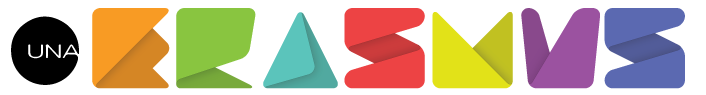 ERASMUS PLUS                                                          CONTRACT NR. 20........  –  20 ...........Declarație pe proprie răspundere la plecare în Mobilitate SMSSubsemnatul(a):........................................................................................................Student(ă) al Universității Naționale de Arte Bucureşti, Facultatea: ....................... Departamentul: ............................................ Anul de studii: BA / MA / DRD: Profesor coordonator și/sau Mentor: ............................................Declar pe proprie răspundere următoarele:În conformitate cu ideile şi principiile Cartei Erasmus+ pentru cooperare, schimb echitabil de valori educaționale şi promovarea valorilor etice, morale şi specifice fiecărei națuni din Comunitatea Europeană, promovând egalitatea şanselor la educație, sport şi cultură ca parte din UNA Bucureşti în calitate de Beneficiar at Programului susținut de Comisia Europeană pentru Educație, Cultură şi Sport, care m-a selecționat să particip la schimbul bilateral de studenți sunt conştient/ă de următoarele:Am fost ales/aleasă drept Participant şi reprezint calitatea de student/masterand /drd. al UNA Bucureşti în perioada semestrului .............	anul universitar 20........-20...... , pentru o mobilitate / stagiu de practică în domeniul studiilor, practică lucrativă, documentare de specialitate coordoechivalentă-recunoscută cu 30 ECTS/semestru sau 60 ECTS/an.Instituția parteneră: .......................................................................................................Țara: .................................................cu un grant în valoare totală de.........................EUR, cuantum lunar .....................................EUR,  cuantum social da / nu în valoare de ..............................................EUR.Pe întreaga perioadă de mobilitate voi menține legătura cu profesorul meu care m-a recomandat să particip la Programul Erasmus+, pentru problemele de plan de învățământ şi discipline preluate de la universitatea gazdă, pentru a beneficia de o educație cât mai apropiată, compatibilă cu departamentul de la UNA Bucureşti unde studiez.Pe tot parcursul mobilității voi respecta datele menționate în Contractul FinanciarNr. .......................... şi Learning Agreement  (Contract de studii/practică), răspunzând la solicitările instituției  gazdă, colaborând activ cu cele doua birouri Erasmus+ din instituția proprie care mă trimite şi cea care mă primeşte temporar. Adresa e-mail valabilă pe toată durata mobilității este:  .....................................................................	Tel.: ……………………………………………Nu voi solicita prelungirea Contractului de Mobilitate Erasmus. Stagiul minim 2 luni — stagiul maxim 4 luni ( din cauza limitei de finanțare a programului la UNA București pentru anul 20............ -  20............... )La sosire în UNA București voi aduce și voi face cunoscută experiența mea personală ca participant la un alt proces de practică/ învățământ, profesorilor și colegilor mei, aducând plus-valoare in universitatea proprie până la finalizarea nivelului de studii.În timpul semestrului de mobilitate fiind plătitor/neplătitor de Taxă de școlarizare voi achita la termenele stabilite de Senatul UNA București tranșele acestei taxe.Dacă am/nu am cazare la Căminul UNA București în perioada studiilor, doresc să am păstrat un loc la întoarcerea din mobilitate din data de ............................... semestrul ......................................... anul ........................... . Voi trimite pe adresa: erasmus@unarte.ro în prima săptămână de la revenirea în tară un text despre:-„Experiența mea (numeIe&prenumeIe ca Trainee Erasmus+ la ...............................în anul universitar  20................... -20......................”) şi 30 foto din timpul mobilității.Voi completa în termen de 3 zile de la primirea solicitării pe e-mail: Testul de limbă OLS      la plecare şi întoarcere, Cursul de limbă din țara în care voi învăța și Chestionarul final — voi anunța la adresa erasmus@unarte.ro aceste acțiuni obligatorii pentru aprobarea finanțării mele.* Delegatul meu care va semna Contractul UNA de studii pe anul universitar 20....... – 20..... este d-nul / d-na ...........................................Nr. tel: …………………………. ,                e-mail: ………………………………………………………………Data:	  /	     / 20......... Student / Masterand / Drd.U.N.A. București	Participant Programul ERASMUS+, Semnătura,Prezenta Declarație a fost semnată în două exemplare unul pentru Participant și unul pentru beneficiarul Programului prin Erasmus Charter 229142-AL-1-2014-1-RO-E4AKA1-ECHE, RO-BUCURES29.2